MondayLog on to spelling shed and practise your spellings – week 410 words linked to Year 5/6 spelling lists. Play the games and top the leader boards!Read chapter 1 of The Lambton Worm. Create a mind map and record your:-likes-dislikes-questions-feelings-connections (to other myths/stories)Break time.Coordinates – 4 quadrants: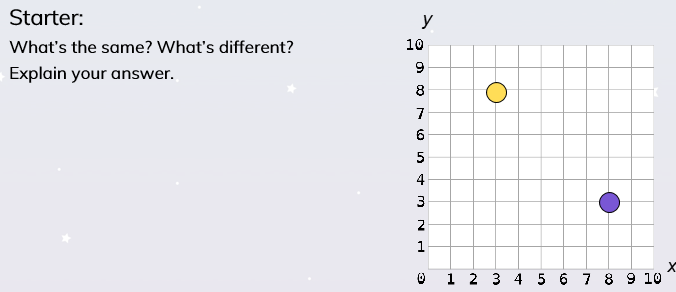 Yellow is 3,8 whereas blue is 8,3. You always read the horizontal ones first and then the vertical coordinates second.How is this coordinate different to the one above? 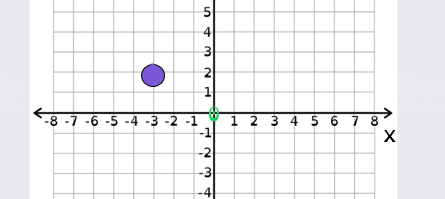 It is -3, 2 because you read horizontally before the zero, hence it is a negative number. What are the coordinates of the 12 following purple circles: 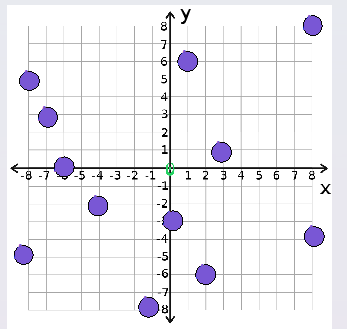 ScienceEarth and SpaceResearch and create a mini biography of Galileo, focusing in on his discoveries of space. (See attached sheet to use if you would like to)Send these to your teacher on Purple mashYou can take a photo and add it as an attachment to show your presentational skills. TuesdayRead chapter 2 of The Lambton Worm (see this weeks resources).Imagine you lived in/near the castle. Create a plan to rid the castle of the creature. Write your plan as a set of instructions. Try to include:TitleA clear list of equipmentImperative (bossy) verbsBullet points or numbersAdverbs for how the actions should be doneChronological orderAdverbs of time (firstly, next, finally)Diagrams or illustrations with labelsClosing statement Coordinates with no axis. What are the coordinates of the missing points of the rectangle? 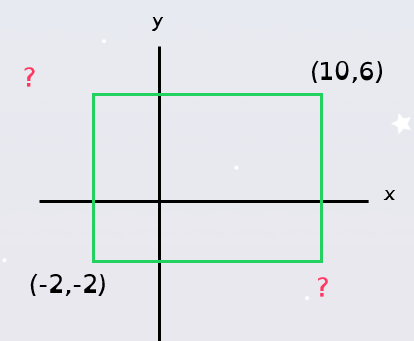 The problem is there are no axis. So we need to use the clues from the 2 given coordinates. If we look at the x coordinate – the first one – it will tell us how far across each is. 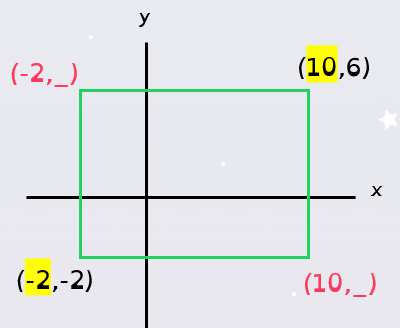 Because the bottom left point is -2 horizontally, then the top left point of the rectangle is also -2. The same for the right corners x coordinate. Therefore, using the same logic: 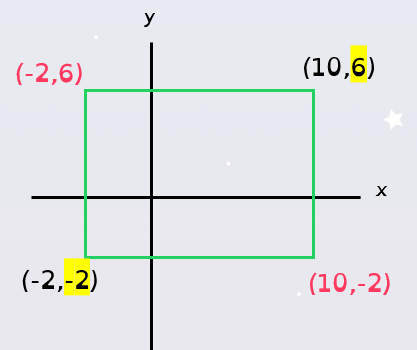 Task: Calculate the missing coordinates in the following shapes: 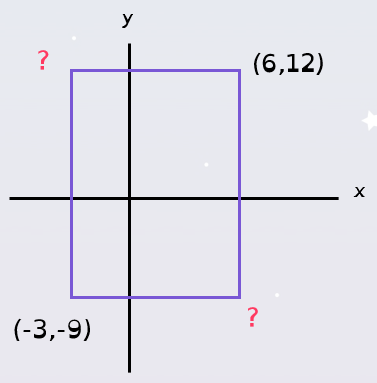 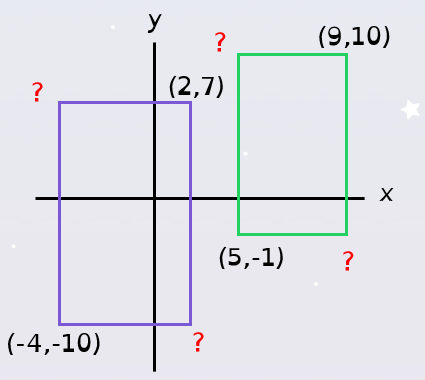 Art/DTDesign and make your own spacecraft using things in your house.Remember to take a photo and email it to your teachers!WednesdayScience think starter: Look at the Science starter attached, give your opinion about what you think.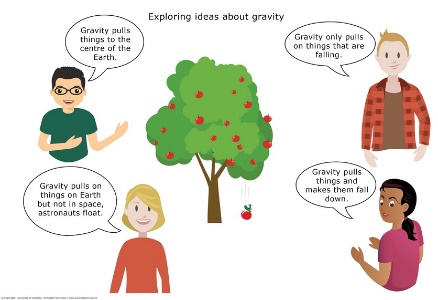 Read chapter 3 of The Lambton Worm and answer the questions below (in full sentences so that they make sense).There are many words which describe the Lambton Worm in the story so far. Write 4 of the adjectives and find a more impressive synonym for each word.What sort of fish was Lambton fishing for?Explain what the village people felt or did when the creature was in their area.Are the following statements true or false?The river Lambton fished in was the river Tyne.John was fishing on a Sunday.The Lambton Worm ate cows.Lambton lived in Scotland.Billy Bugs 2: Coordinates game. Rehearse reading and plotting coordinates over four quadrants. Play the game several times, what is the best time you can achieve? Email your teacher on purple mash with the time. 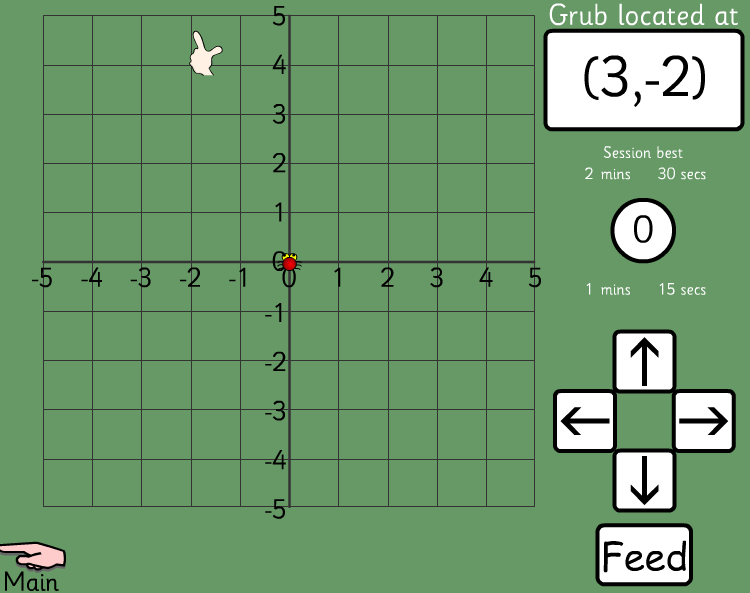 GeographyRivers(See attached sheet)Have a go at labelling the different parts of the river. Some of them are easier than others. Any words that you are unsure of and can’t label correctly, find out what they mean and create a glossary.ThursdayRead chapters 4 and 5 of The Lambton Worm.There are many words in the text to say what the Lambton worm might look or behave like. Re-read the story and find them then write them down. Can you add even more of your own to describe the creature? Using these words, draw a picture of what the Lambton Worm may have looked like.Translations of 2D shapes.Which is the odd one out? Why? 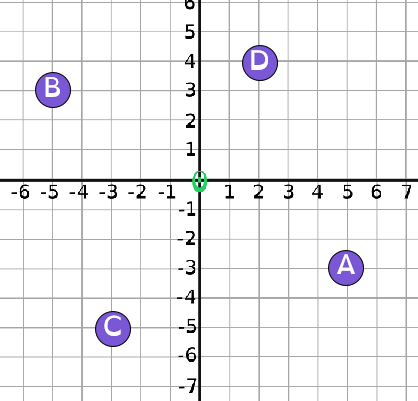 D is but why? Hint: Look at the coordinates used. Use the following screenshots to remind you how to translate a 2D shape using 2 translations.Translate the following shape left 4 and down 5. Once this is done, record the shapes new coordinates. 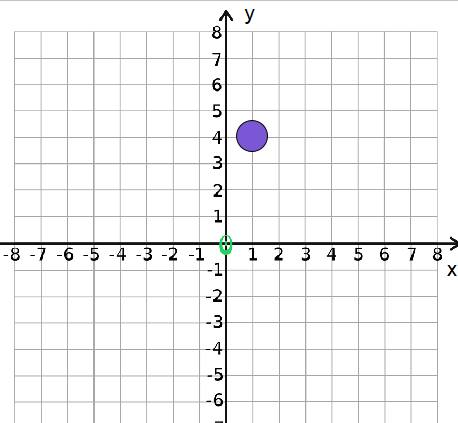 So: Left 4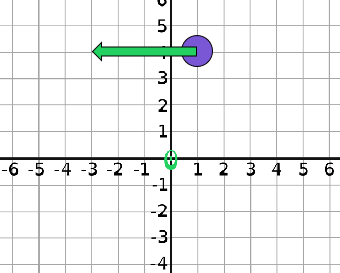 Then down 5:  The new coordinates are -3,-1. 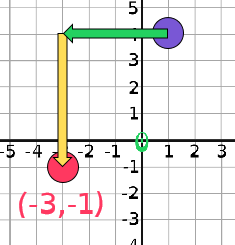 Challenge: Translate the following and record the new coordinates in your books. 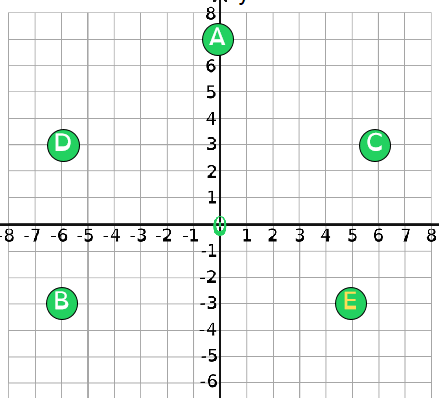 A = 3 left and 5 downB = 8 right and 4 up. C = 6 left and 3 down.D = 2 left and 5 up. E = 2 right and 3 down. REThis week’s RE is about one of the most famous parables of Jesus; the Good Samaritan. See the attached resources for the Bible story and related questions about how we might use this story to think about how to treat others today.https://www.bbc.co.uk/bitesize/clips/zcyr87h (Animated version of the Good Samaritan)FridayChoose a book (either a new one or one you have read before) and read aloud for 10 or 15 minutes.Write 8 sentences that each have a fronted adverbial to re-tell the story.  Once you have done this, add in a picture for each sentence to create a story map.Remember to use a comma after a fronted adverbial!Ratio and language: Load up the website https://whiterosemaths.com/homelearning/year-6/Open the video on the 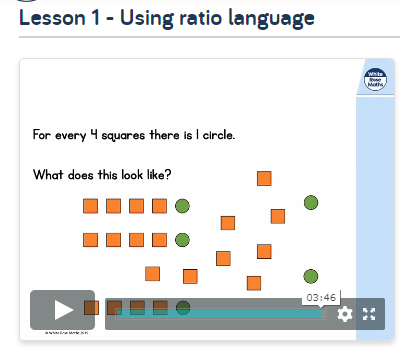 Tasks: Try completing the questions on the link below in your books:https://wrm-13b48.kxcdn.com/wp-content/uploads/2020/homelearning/year-6/Y6-Spring-Block-6-WO1-Using-ratio-language-2019.pdfPSHERead through the situations and think about whether the issues in the friendship can be solved. Record the what you would do/say in order to repair the relationship.(See attached sheet).